-ЧАСТНОЕ ОБЩЕОБРАЗОВАТЕЛЬНОЕ УЧРЕЖДЕНИЕСРЕДНЯЯ ОБЩЕОБРАЗОВАТЕЛЬНАЯ ШКОЛА «ЭДЕЛЬВЕЙС»(ЧОУ СОШ «Эдельвейс»)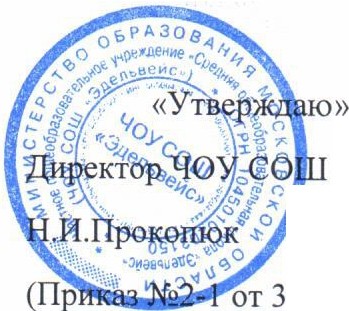 «Эдельвейс»0.08.2019 года)Учебный план ФГОС ООО частного общеобразовательного учреждения«Средней общеобразовательной школы «Эдельвейс» на 2019-2020 учебный годПредметные областипредметьКлассыКоличество часов в неделюКоличество часов в неделюКоличество часов в неделюКоличество часов в неделюКоличество часов в неделюКоличество часов в неделюПредметные областипредметьКлассыVVIVIIVIIIIXВсегоОбязательная частьОбязательная частьРусский язык и литератураРусский язык4532216Русский язык и литератураЛитература3322212Родной	язык	и	родная литератураРодной язык0,50,50,50,513Родной	язык	и	родная литератураРодная литература0,50,50,50,513Иностранные языкиИностранный язык(английский)3333315Второй	иностранный язык (французский язык)11Математика и информатикаМатематика5510Математика и информатикаАлгебра4/33/4411Математика и информатикаГеометРИЯ2226Математика и информатикаИнформатика и ИКТ0/12/12Общественно-научные предметыИстория России. Всеобщая история2222210Общественно-научные предметыОбществознание11114Общественно-научные предметыГеография112228ЕстественнонаучныепредметыФизика2226ЕстественнонаучныепредметыХимия224ЕстественнонаучныепредметыБиология112228ИскусствоМузыка1113ИскусствоИзобразительноеискусство1113